GUIA DE RETROALIMENTACIÓN Nº4 QUÍMICAIº MEDIONombre_______________________________________ Curso:_______ Fecha: ____ACTIVIDADObserva el siguiente video y luego responde las preguntas 1, 2 y 3https://www.youtube.com/watch?v=tTzuxHRBps81.- ¿De qué manera la Temperatura afecta la velocidad de la reacción? Explica2.- ¿De qué manera la Concentración afecta la velocidad de la reacción? Explica3.- ¿De qué manera el tamaño de las partículas afecta la velocidad de la reacción? Explica4.-Observa https://www.youtube.com/watch?v=2AksuCCl4Ek¿Qué es un catalizador? ¿Qué efecto tiene sobre la velocidad de reacción?5.-Para el siguiente modelo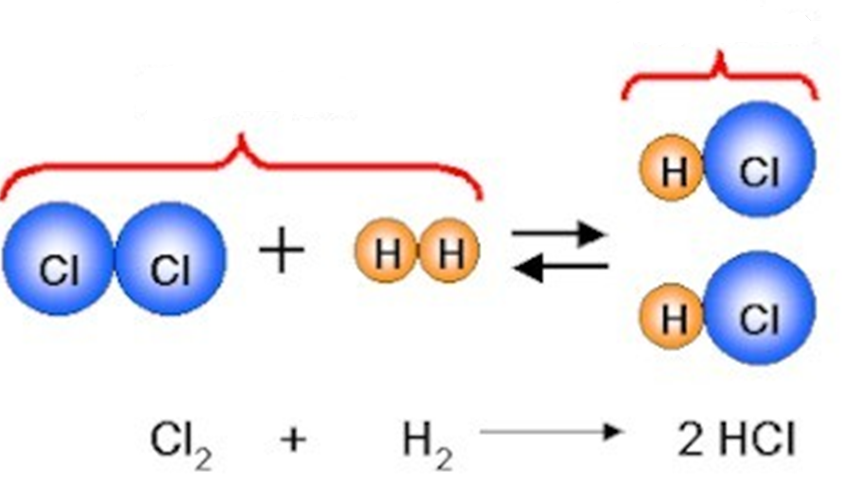 ¿Cuántos átomos de cloro tiene la molécula Cl2? __________2__________¿Cuántos átomos de hidrógeno tiene la molécula H2?________2_________¿Cuántos átomos de hidrógeno y cloro tiene la molécula HCl? _____1 y 1_____¿Cuántos átomos de hidrógeno y cloro hay en total en los reactantes? __2 y 2_______¿Cuántos átomos de hidrógeno y cloro hay en total en el producto? ___2 y 2________¿La cantidad de átomos de hidrógeno y cloro es igual en el reactante y el producto?_____si____________¿Qué ley se cumple? ______ley de conservación de la materia_________________6.-Para el siguiente modelo aparece una simbología para cada átomo: oxígeno es azul, carbono es amarillo y calcio es celeste.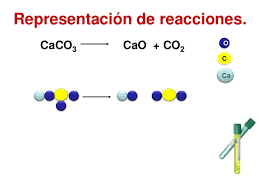 ¿Cuántos átomos de oxígeno tiene la molécula CaCO3?______3___________¿Cuántos átomos de oxígeno y calcio tiene la molécula CaO?______1 y 1____¿Cuántos átomos de calcio, carbono tiene la molécula de CaCO3? __1 y 1____¿Cuántos átomos oxígeno hay en total en el producto? ____3_______¿La cantidad de átomos de calcio, carbono y oxígeno es igual en el reactante y el producto?________si_________¿Qué ley se cumple? __ley de conservación de la matera__________A mayor temperatura mayor velocidad de la reacción por lo tanto los productos de formarán más rápidamente.A mayor concentración mayor velocidad de reacciónMientras más pequeñas las partículas, más rápida es la reacciónUn catalizador es una sustancia que permite acelerar la reacción química sin alterar  su producto.